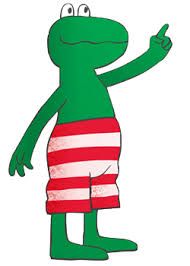 Graag de jassen voorzien van een lus om ze netjes te kunnen ophangen.Alle bovengenoemde spulletjes, brooddozen en ook kledingstukken zoals jassen, handschoenen, mutsen, sjaals,...  voorzien van een naam!

Groetjes,
de leerkrachten van de tweede kleuterklasOmschrijvingOmschrijvingSchooltasUit stevig materiaal - ongeveer 30 cm x 22 cm
Liefst geen trolley- model met sluiting die de kleuters zelf kunnen openen en sluitenUit stevig materiaal - ongeveer 30 cm x 22 cm
Liefst geen trolley- model met sluiting die de kleuters zelf kunnen openen en sluiten1 doos papieren zakdoekjes100 à 150 stuks100 à 150 stuks1 paar turnpantoffelsWit met T-vormige elastiek en rubberen tip of DETO pantoffels (indien mogelijk)  Geen gesloten elastiek!            Geen turnzakWit met T-vormige elastiek en rubberen tip of DETO pantoffels (indien mogelijk)  Geen gesloten elastiek!            Geen turnzak1 drinkflesEen herbruikbare drinkfles (met naam) om water te drinken die de kleuters zelfstandig kunnen gebruiken.Een herbruikbare drinkfles (met naam) om water te drinken die de kleuters zelfstandig kunnen gebruiken.1 koekendoosje (voormiddag) en 
1 fruitdoosje (namiddag)Stevige doosjes (met naam) Graag koeken zonder verpakkingJe mag ook 2x fruit meebrengen i.p.v. koekjesStevige doosjes (met naam) Graag koeken zonder verpakkingJe mag ook 2x fruit meebrengen i.p.v. koekjes1 pakketje reservekledijOnderbroek(en), lange broek, kousenVerpakt in een plastieken zakje met naam erop Onderbroek(en), lange broek, kousenVerpakt in een plastieken zakje met naam erop 1 stevige plastieken zakOm natte / vuile kleren terug mee te kunnen geven naar huisOm natte / vuile kleren terug mee te kunnen geven naar huis1 rol papiertapeOm mee te knutselen in de klas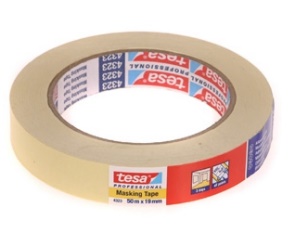 Om mee te knutselen in de klasTip: In de tweede kleuterklas spelen de kleuters in de klas van de toekomst. We spelen elke dag op onze kousen. Voorzie dus schoenen die je kleuter zelfstandig aan en uit krijgt. (geen veters!)